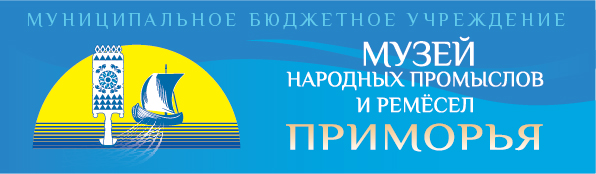 МБУ «Музей народных промыслов и ремёсел Приморья» приглашает Вас к сотрудничеству!Мы работаем уже более 20 лет и располагаемся в непосредственной близости от музея «Малые Корелы» и туристического комплекса «Малые Карелы». Мы можем предложить обзорные и тематические экскурсии для всех возрастных категорий посетителей по постоянным и временным экспозициям:Малинова Уйма - были и небылицы (посвящена Сене Малине - герою сказок С.Г. Писахова)Промыслы Белого моряПоморский быт конца XIX - начала XX ввПоморское мореходство и судостроениеУроки Памяти. 70 лет (посвящена победе в Великой Отечественной войне)Звонарь Земли РусскойВременные выставки, посвящённые северным ремёслам и живописи При желании посетители могут изготовить для себя или своих близких сувенир, став участниками одного из мастер-классов:     Народная тряпичная куклаМезенская росписьГлиняная игрушкаГончарные изделияВ программу посещения Музея традиционно входит северное чаепитие с традиционными пирогами с ягодой или с козулями в гостиной Сени Малины с просмотром мультфильмов по сказкам Писахова.Стоимость посещения:Взрослые 80 руб/челЛьготные категории (дошкольники, школьники, студенты, пенсионеры) 40 руб/челЭкскурсионное обслуживание:От 17 – 15 руб/челОт 1 до 16 чел. – 250 руб/группаЧаепитие:с пирогами:От 6 чел – 70 руб/чел От 1 до 6 чел. – 420 руб/группаС козулями: 90 руб/челМастер-классы:Народная тряпичная кукла:От 5 чел – 70 руб/челОт 1 до 5 – 350 руб/группаМезенская роспись:От 5 чел – 70 руб/челОт 1 до 5 – 350 руб/группаГлиняная игрушка, гончарные изделия:От 4 чел – 250 руб/челОт 1 до 4 чел – 1000 руб/группаГончарные изделия (с выездом в гончарную мастерскую) «В гостях у Мастера»:От 1 до 8 чел – 1150 руб/группа/час (рекомендуются группы 2-4 человека, рекомендуемое время работы 2-3 часа)Предлагаем циклы занятий по тематикам музея, включающие в себя посещения занятий-экскурсий в течение года по специальной цене: 200 рублей за 5 занятий. Также музей проводит выездные мастер-классы, виртуальные экскурсии и лекции. Все подробности по телефону или электронной почте, указанных ниже. ВАЖНО: Экскурсионное обслуживание, мастер-классы и чаепитие предоставляются по заранее сделанной заявке. Приём групп во внерабочее время возможен только по предварительной договоренности не позднее, чем за две недели.Сопровождающий экскурсионной группы посещают музей бесплатно (не берётся входная плата и экскурсионное обслуживание)!Музей расположен в пос. Уемский Приморского района Архангельской области (ул. Заводская, 7), не доезжая 5 мин. до Малых Карел.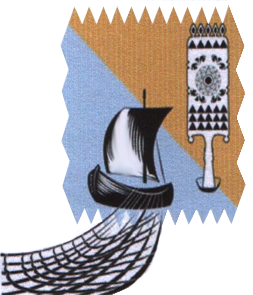 Музей работает со вторника по воскресенье с 10 до 17. Всю интересующую Вас информацию можно получить:по телефону (8182) 60-28-06по электронной почте promysly_prim@mail.ru на нашем сайте www.promprim.com 